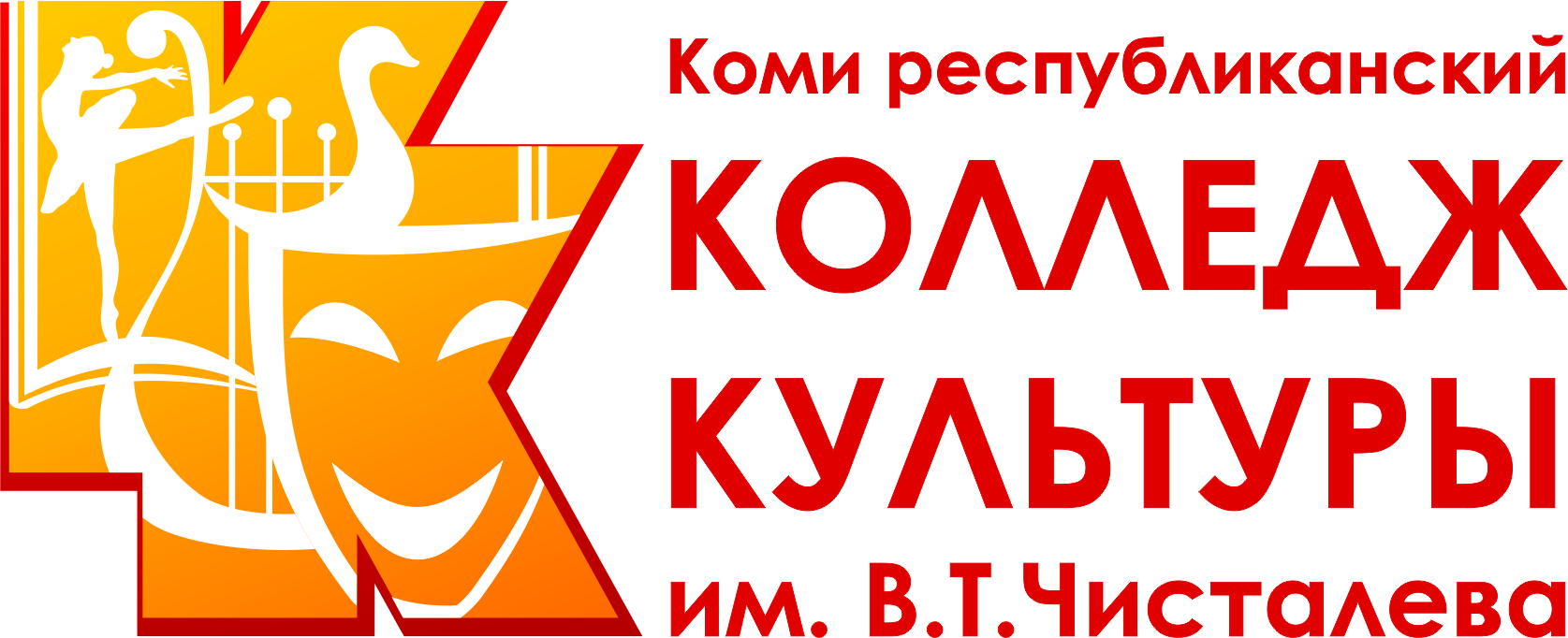 ПРИГЛАШАЕТ К УЧАСТИЮ ОБУЧАЮЩИХСЯмуниципальных общеобразовательных организаций (7 – 11 класс);профессиональных образовательных организаций, реализующих программы СПО;образовательных организаций высшего образованиявIX РЕСПУБЛИКАНСКОЙ СТУДЕНЧЕСКОЙ НАУЧНО-ПРАКТИЧЕСКОЙ КОНФЕРЕНЦИИ «КУЛЬТУРА И ОБРАЗОВАНИЕ: ТРАДИЦИИ И СОВРЕМЕННОСТЬ, ПЕРСПЕКТИВЫ РАЗВИТИЯ»Срок проведения Конференции – 15 апреля 2022 годаНаправления исследовательских работСоциально-культурная деятельность и библиотековедение: современные проблемы и перспективы развития социокультурной сферы; вопросы экономики и управления; миссия специалиста гуманитарной сферы.Народное художественное творчество: хореографическое, театральное, этнохудожественное, театральное.Мировая художественная культура: теория и практика.Искусство, философия, педагогика, психология: пересечения и параллели.Литература и языкознание в культуре и образовании.Изобразительное и декоративно-прикладное искусство, дизайн. Народное искусство и нематериальное культурное наследие народов России: народное искусство, культурные традиции, памятники истории и культуры, этнокультурное многообразие, культурная самобытность всех народов и этнических общностей России.Условия участияК участию в Конференции приглашаются учащиеся 7-11 классов, студенты средних и высших профессиональных образовательных организаций.Форма проведения Конференции – заочная.Язык Конференции – русский.Для участия в Конференции до 11 апреля 2022 года на электронный адрес Ireneark@yandex.ru (с пометкой «Конференция») принимается комплект заявочных документов в составе:– заявка на участие в Конференции по форме согласно Приложению 1 к настоящему Положению в двух форматах: .pdf/.jpeg и редактируемом формате Word;– согласие на обработку персональных данных по форме согласно приложениям 2, 3 к настоящему Положению в формате .pdf/.jpeg;- текст доклада (до 12 апреля 2022) в соответствии с требованиями согласно Приложению 4 к настоящему Положению в формате Word.Тексты докладов, несоответствующие установленным требованиям или представленные позже указанного срока, к участию в Конференции не принимаются.Количество авторов одной исследовательской работы не должно превышать 2-х человек, количество руководителей одной исследовательской работы не должно превышать 2-х человек.По результатам работы Конференции определяются победители и призеры, которые будут награждены дипломами (высылается электронный вариант диплома), все остальные участники получат электронный сертификат участника Конференции.Тексты докладов будут опубликованы в электронном сборнике на сайте ГПОУ РК «Колледж культуры» в разделе НИРС.Участие в Конференции – бесплатное.Наши координатыАдрес ГПОУ РК «Колледж культуры»:167982, Республика Коми, г. Сыктывкар, ул. Ленина, дом 63Контактное лицо по организационным вопросам:Жданович Ирина Аркадьевна, заместитель директора по научно-методической работе, Ireneark@yandex.ruПриложение 1к Положению о VIII Республиканской студенческой научно-практической конференции «Культура и образование: традиции и современность, перспективы развития»ЗАЯВКАна участие в VIII республиканской студенческой научно-практической конференции «Культура и образование: традиции и современность, перспективы развития»_____________________              _____________________ / _____________________               дата                                              подпись                          расшифровкаПриложение 2к Положению о VIII Республиканской студенческой научно-практической конференции «Культура и образование: традиции и современность, перспективы развития»СОГЛАСИЕ на обработку персональных данныхЯ, 	_________________,(Ф.И.О. полностью)	серия ________№_____________ выдан(вид документа, удостоверяющего личность)___________________________________________________________________________________,
(дата выдачи, наименование органа, выдавшего документ)согласно статье 9 Федерального закона «О персональных данных» по своей воле и в своих интересах даю согласие государственному профессиональному образовательному учреждению Республики Коми «Коми республиканский колледж культуры им. В.Т. Чисталева», расположенному по адресу: Республика Коми, г. Сыктывкар, ул. Ленина, д. 63, на обработку своих персональных данных с использованием средств автоматизации, а также без использования таких средств с целью рассмотрения моей кандидатуры на участие в VIII Республиканской студенческой научно-практической конференции «Культура и образование: традиции и современность, перспективы развития» (далее Конференция).В соответствии с данным согласием, может быть предоставлена для обработки следующая информация: фамилия, имя, отчество, дата рождения, пол, данные документа, удостоверяющего личность (номер, когда и кем выдан), место обучения, номер контактного телефона, адрес электронной почты.Настоящее согласие предоставляется на осуществление любых действий в отношении персональных данных, которые необходимы для достижения указанных выше целей, включая: сбор, систематизацию, накопление, хранение, уточнение (обновление, изменение), использование, предоставление, обезличивание, блокирование, уничтожение.Разрешаю использовать в качестве общедоступных персональных данных: фамилию, имя, отчество, место обучения.Перечень персональных данных для обработки, а также порядок отзыва согласия на обработку персональных данных определяется ГПОУ РК «Колледж культуры».Отзыв настоящего согласия осуществляется предоставлением в государственное профессиональное образовательное учреждение Республики Коми «Коми республиканский колледж культуры им. В.Т. Чисталева», письменного заявления об отзыве согласия на обработку персональных данных.Настоящим принимаю, что при отзыве настоящего согласия уничтожение моих персональных данных будет осуществлено в трехдневный срок с даты поступления отзыва, если иное не предусмотрено законодательством Российской Федерации.Информацию для целей, предусмотренных Федеральным законом «О персональных данных» прошу сообщать мне одним из указанных способов: на адрес электронной почты.В случае изменения моих персональных данных в ходе участия в Конкурсе обязуюсь сообщать об этом в государственное профессиональное образовательное учреждение Республики Коми «Коми республиканский колледж культуры им. В.Т. Чисталева» в десятидневный срок.Приложение 3к Положению о VIII Республиканской студенческой научно-практической конференции «Культура и образование: традиции и современность, перспективы развития»СОГЛАСИЕ на обработку персональных данных (типовая форма)Я, 	,(ФИО законного представителя полностью)	 серия _______№___________ выдан(вид документа, удостоверяющего личность)	,
(дата выдачи, наименование органа, выдавшего документ)проживающий (ая) по адресу:	,согласно статье 9 Федерального закона «О персональных данных» по своей воле и в своих интересах даю согласие государственному профессиональному образовательному учреждению Республики Коми «Коми республиканский колледж культуры им. В.Т. Чисталева», расположенному по адресу: Республика Коми, г. Сыктывкар, ул. Ленина, д. 63, на обработку персональных данных моего несовершеннолетнего ребёнка___________________________________________________________________________________(ФИО ребенка полностью) с использованием средств автоматизации, а также без использования таких средств, с целью рассмотрения  его кандидатуры на участие в VIII Республиканской студенческой научно-практической конференции «Культура и образование: традиции и современность, перспективы развития»  (далее – Конференция).           В соответствии с данным согласием мною может быть предоставлена для обработки следующая информация: фамилия, имя, отчество, данные документа, удостоверяющего личность, его серия и номер, кем и когда выдан). Настоящее согласие предоставляется на осуществление действий в отношении  персональных данных, которые необходимы или желаемы для достижения указанных выше целей, включая: сбор, запись, систематизацию, накопление, хранение, уточнение (обновление, изменение), извлечение, использование, передачу (распространение, предоставление, доступ), обезличивание, блокирование, удаление, уничтожение.Разрешаю использовать в качестве общедоступных персональных данных  в целях, указанных в настоящем согласии. Принимаю, что решение может быть принято на основании исключительно автоматизированной обработки персональных данных.Настоящее согласие выдано на период проведения 
Конкурса.Отзыв настоящего согласия осуществляется предоставлением в государственное профессиональное образовательное учреждение Республики Коми «Коми республиканский колледж культуры им. В.Т. Чисталева»,  письменного заявления об отзыве согласия на обработку персональных данных.Настоящим принимаю, что при отзыве настоящего согласия уничтожение  персональных данных будет осуществлено в тридцатидневный срок, если иное не предусмотрено законодательством Российской Федерации.Информацию для целей, предусмотренных Федеральным законом «О персональных данных» прошу сообщать мне одним из указанных способов: через руководителя образовательной организации.В случае изменения персональных данных обязуюсь сообщать об этом в государственное профессиональное образовательное учреждение Республики Коми «Коми республиканский колледж культуры им. В.Т. Чисталева»,  в десятидневный срок.                (Ф.И. О.)                                                                                                (подпись)Приложение 4к Положению о VIII Республиканской студенческой научно-практической конференции «Культура и образование: традиции и современность, перспективы развития»Требования к оформлению текста докладаОбъем статьи не более 3-х страниц формата А4, шрифт – Times New Roman, кегль – 14, межстрочный интервал – 1. Поля страницы 20 мм со всех сторон. Название статьи  заглавными буквами, кегель полужирный, выравнивание по центру.Данные автора: полные фамилия, имя и отчество; ниже – полное название организации; ниже – код специальности, название специальности, курс; ниже – научный руководитель, его полные фамилия, имя и отчество (выравнивание по центру, кегель полужирный).Основной текст статьи: выравнивание текста по ширине, отступ слева («красная строка») – 1,25. Библиография: ссылки на литературу в тексте – в квадратных скобах (например [1; 22] – источник № 1 по списку литературы, страница 22). Список литературы размещается в конце текста и отделяется пустой строкой. Не допускаются подстраничные сноски на литературу, нумерация страниц и другие колонтитулы. Библиография не должна превышать пяти названий. Список литературы оформляется по следующему образцу: Издание под фамилией автора:1 автор: Маслова, В. М. Управление персоналом : учебник и практикум для СПО / В. М. Маслова. – Москва : Юрайт, 2019. - 431 c. – ISBN 978-5-534-10222-2. – Текст : непосредственный.2	автора:Базарова, Н. П. Азбука классического танца : первые три года обучения : [учебное пособие] / Н. П. Базарова, В. П. Мей. – Санкт-Петербург ; Москва ; Краснодар : Лань : Планета музыки, 2018. - 271 с. – ISBN 978-5-8114-0658-6.– Текст : непосредственный.Под заглавием:Краеведение : учебное пособие для студентов / ГПОУ РК «Колледж культуры» ; сост. : Е. В. Подволоцкая, М. А. Анкудинова ; техн. ред. М. Н. Юркина. – Сыктывкар : ГПОУ РК «Колледж культуры», 2019. - 234 с. – Текст : непосредственный.  Статьи из журнала:Егоров, В. Понять принцип ткачества / В. Егоров. — Текст : непосредственный // Народное творчество. – 2019. – № 7. – С. 54 – 55Интернет-ресурсыСтатьи с сайтовЛапичкова, В. П. Стандартизация библиотечных процессов. Опыт Национальной библиотеки Республики Карелии / В. П. Лапичкова. – Текст : электронный // Справочник руководителя учреждения культуры. – 2005 – № 8. – С. 16-23. – URL: http://www.library.ru/1/kb/articles/article.php?a_uid=225 (дата обращения: 15.01.2020). – Режим доступа: Library.ru.Внимание!!! Присланные материалы не рецензируются и не возвращаются. Образец оформления статьиРАДИ ЖИЗНИ НА ЗЕМЛЕ: 75-ЛЕТИЕ ПОБЕДЫИванова Мария ИвановнаГПОУ РК«Колледж культуры»Специальность 51.02.03 Библиотековедение, 3 курсНаучный руководитель – Иванова Ольга Ивановна, к.и.н.пробелТекст текст текст текст текст текст текст текст текст текст текст текст текст текст  текст текст текст текст текст текст текст текст текст текст текст пробелБиблиографический список1. Черная, Е. И. Основы сценической речи : фонационное дыхание и голос : учебное пособие / Е. И. Черная. – Санкт-Петербург [и др.] : Лань : Планета музыки, 2018. – 175 с. – ISBN 978-5-8114-1322-5. – Текст : непосредственный.2. Школа игры на фортепиано / сост.: А. Николаев, В. Натансон, Л. В. Рощина ; под общ. ред. А. Николаева. – Москва : Музыка, 2019. – 199 с. – ISMN 979-0-66006-051-3. –  Музыка (знаковая) : непосредственная.3. Сьöлöм кудйысь лэбана : песни в исполнении Лидии Логиновой. - Сыктывкар : Финно-угорский культурный центр Республики Коми, 2007. – 2 эл. опт. диска (CD-ROM). – Музыка (исполнительская) : аудио.Министерство культуры, туризма и архивного дела Республики КомиФамилия, имя, отчество участникаПолное наименование организации (полное наименование, адрес)Адрес организации, телефон,e-mailКласс, курс, специальность/видФамилия, имя, отчество научного руководителяКонтактный телефон участника/руководителяКонтактный e-mail участника/руководителяНазвание докладаНаправление работы в соответствии с п. 3.4 настоящего Положения№ ___________________________________________________(Ф.И.О.)____________________(подпись)_______________дата№ _______________________________________________________________________